الــــســــيـــرة الــــــذاتــــيـــــة 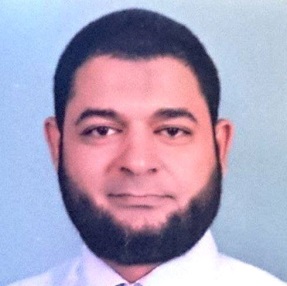 البيانات الشخصيةالبيانات الشخصيةالبيانات الشخصيةالبيانات الشخصيةالبيانات الشخصيةالبيانات الشخصيةالبيانات الشخصيةالبيانات الشخصيةالبيانات الشخصيةالاسم:الاسم:عصام أحمد نور الدين سعد أحمد العجريعصام أحمد نور الدين سعد أحمد العجريعصام أحمد نور الدين سعد أحمد العجريعصام أحمد نور الدين سعد أحمد العجريعصام أحمد نور الدين سعد أحمد العجريعصام أحمد نور الدين سعد أحمد العجريعصام أحمد نور الدين سعد أحمد العجريرقم الجوال:رقم الجوال:002 -  01001924418002 -  01001924418002 -  01001924418002 -  01001924418002 -  01001924418002 -  01001924418002 -  01001924418رقم الهاتف الأرضي:رقم الهاتف الأرضي:2148319 – 084 – 002 2148319 – 084 – 002 2148319 – 084 – 002 2148319 – 084 – 002 2148319 – 084 – 002 2148319 – 084 – 002 2148319 – 084 – 002 البريد الالكتروني:البريد الالكتروني:essam_alagry@yahoo.comalagry42@gmail.comessam_alagry@skype.comealagry@twitter.comessam_alagry@yahoo.comalagry42@gmail.comessam_alagry@skype.comealagry@twitter.comessam_alagry@yahoo.comalagry42@gmail.comessam_alagry@skype.comealagry@twitter.comessam_alagry@yahoo.comalagry42@gmail.comessam_alagry@skype.comealagry@twitter.comessam_alagry@yahoo.comalagry42@gmail.comessam_alagry@skype.comealagry@twitter.comessam_alagry@yahoo.comalagry42@gmail.comessam_alagry@skype.comealagry@twitter.comessam_alagry@yahoo.comalagry42@gmail.comessam_alagry@skype.comealagry@twitter.comالعنوان:العنوان:جمهورية مصر العربية – محافظة الفيوم – البارودية البحرية – شارع بحر ترسا الشرقي – خلف نادي الشبان المسلمين – مساكن البارودية الاقتصادية – مدخل (أ) – الدور الخامس – شقة 7 .جمهورية مصر العربية – محافظة الفيوم – البارودية البحرية – شارع بحر ترسا الشرقي – خلف نادي الشبان المسلمين – مساكن البارودية الاقتصادية – مدخل (أ) – الدور الخامس – شقة 7 .جمهورية مصر العربية – محافظة الفيوم – البارودية البحرية – شارع بحر ترسا الشرقي – خلف نادي الشبان المسلمين – مساكن البارودية الاقتصادية – مدخل (أ) – الدور الخامس – شقة 7 .جمهورية مصر العربية – محافظة الفيوم – البارودية البحرية – شارع بحر ترسا الشرقي – خلف نادي الشبان المسلمين – مساكن البارودية الاقتصادية – مدخل (أ) – الدور الخامس – شقة 7 .جمهورية مصر العربية – محافظة الفيوم – البارودية البحرية – شارع بحر ترسا الشرقي – خلف نادي الشبان المسلمين – مساكن البارودية الاقتصادية – مدخل (أ) – الدور الخامس – شقة 7 .جمهورية مصر العربية – محافظة الفيوم – البارودية البحرية – شارع بحر ترسا الشرقي – خلف نادي الشبان المسلمين – مساكن البارودية الاقتصادية – مدخل (أ) – الدور الخامس – شقة 7 .جمهورية مصر العربية – محافظة الفيوم – البارودية البحرية – شارع بحر ترسا الشرقي – خلف نادي الشبان المسلمين – مساكن البارودية الاقتصادية – مدخل (أ) – الدور الخامس – شقة 7 .المؤهلات الدراسيةالمؤهلات الدراسيةالمؤهلات الدراسيةالمؤهلات الدراسيةالمؤهلات الدراسيةالمؤهلات الدراسيةالمؤهلات الدراسيةالمؤهلات الدراسيةالمؤهلات الدراسيةمالشهادةالشهادةالشهادةالكلية – الجامعةالكلية – الجامعةسنة التخرجسنة التخرجسنة التخرجليسانس آداب قسم اللغة الإنجليزيةليسانس آداب قسم اللغة الإنجليزيةليسانس آداب قسم اللغة الإنجليزيةكلية الآداب – جامعة سوهاجكلية الآداب – جامعة سوهاج199919991999الدبلوم العام في التربيةالدبلوم العام في التربيةالدبلوم العام في التربيةكلية التربية – جامعة القاهرةكلية التربية – جامعة القاهرة200120012001الدبلوم الخاص في التربيةالدبلوم الخاص في التربيةالدبلوم الخاص في التربيةكلية التربية – جامعة القاهرةكلية التربية – جامعة القاهرة200220022002الدبلوم المهني في التربية الخاصةالدبلوم المهني في التربية الخاصةالدبلوم المهني في التربية الخاصةكلية التربية – جامعة القاهرةكلية التربية – جامعة القاهرة200520052005تمهيدي ماجستير قسم علم النفس التربويتمهيدي ماجستير قسم علم النفس التربويتمهيدي ماجستير قسم علم النفس التربويكلية التربية – جامعة الفيومكلية التربية – جامعة الفيوم201020102010دبلوم الترجمة المتخصصةدبلوم الترجمة المتخصصةدبلوم الترجمة المتخصصةالجامعة الأمريكية بالقاهرةالجامعة الأمريكية بالقاهرة201620162016الخبرات العمليةالخبرات العمليةالخبرات العمليةالخبرات العمليةالخبرات العمليةالخبرات العمليةالخبرات العمليةالخبرات العمليةالخبرات العمليةمالوظيفةالوظيفةجهة العملجهة العملمنمنإلىعدد السنواتمدرسة لغة انجليزية ابتدائيمدرسة لغة انجليزية ابتدائيمدارس الأندلس الابتدائية الخاصةمدارس الأندلس الابتدائية الخاصة15/9/199915/9/19998/1/20012مدرس لغة انجليزية اعداديمدرس لغة انجليزية اعداديمدرسة زاوية الكرادسة الإعداديةمدرسة زاوية الكرادسة الإعدادية9/1/20019/1/20017/9/20065مدرس لغة انجليزية ثانويمدرس لغة انجليزية ثانويمدرسة جردو الثانويةمدرسة جردو الثانوية10/9/200610/9/200616/9/20126مدرس لغة انجليزية علمية اعداديمدرس لغة انجليزية علمية اعداديمدرسة الفرقان الإعدادية بقطرمدرسة الفرقان الإعدادية بقطر17/9/201217/9/201229/8/20131مدرس لغة انجليزية علمية ابتدائيمدرس لغة انجليزية علمية ابتدائيمدرسة الفرقان الابتدائية بقطرمدرسة الفرقان الابتدائية بقطر1/9/20131/9/20131/7/20141مدرس لغة انجليزية ثانويمدرس لغة انجليزية ثانويمدرسة صلاح سالم الثانويةمدرسة صلاح سالم الثانوية2/7/20142/7/2014الآن2المجموع17الدورات التدريبيةالدورات التدريبيةالدورات التدريبيةالدورات التدريبيةالدورات التدريبيةالدورات التدريبيةالدورات التدريبيةالدورات التدريبيةمعنوان الدورةالجهةالجهةالجهةالجهةالعامالعامدورات كمبيوتر متنوعةديوان عام محافظة الفيومديوان عام محافظة الفيومديوان عام محافظة الفيومديوان عام محافظة الفيوممن 1997 – 2002من 1997 – 2002دورة (visual basic 6 )الجامعة الأمريكية بالقاهرةالجامعة الأمريكية بالقاهرةالجامعة الأمريكية بالقاهرةالجامعة الأمريكية بالقاهرة20022002دورة تخاطبكلية التربية بالفيومكلية التربية بالفيومكلية التربية بالفيومكلية التربية بالفيوم20052005شهادة ( TOEFL  )الأمديست مصرالأمديست مصرالأمديست مصرالأمديست مصر20052005دورة تدريبية في طرق تدريس اللغة الانجليزيةجامعة نورثمبريا بانجلتراجامعة نورثمبريا بانجلتراجامعة نورثمبريا بانجلتراجامعة نورثمبريا بانجلترا20062006شهادة (  ICDL )اليونسكو – الأمم المتحدةاليونسكو – الأمم المتحدةاليونسكو – الأمم المتحدةاليونسكو – الأمم المتحدة20072007دورة التعلم النشطكلية التربية بالفيومكلية التربية بالفيومكلية التربية بالفيومكلية التربية بالفيوم20112011شهادة (  IELTS )المجلس الثقافي البريطانيالمجلس الثقافي البريطانيالمجلس الثقافي البريطانيالمجلس الثقافي البريطاني20152015دورة لغة انجليزية عامة متقدمةالمجلس الثقافي البريطانيالمجلس الثقافي البريطانيالمجلس الثقافي البريطانيالمجلس الثقافي البريطاني20152015دورة محادثة لغة انجليزية متقدمةالمجلس الثقافي البريطانيالمجلس الثقافي البريطانيالمجلس الثقافي البريطانيالمجلس الثقافي البريطاني20152015اختبار ( TKT )  المجلس الثقافي البريطانيالمجلس الثقافي البريطانيالمجلس الثقافي البريطانيالمجلس الثقافي البريطاني20152015دورة المدرب المحترف المعتمد (  PCT )الجامعة الأمريكية بالقاهرةالجامعة الأمريكية بالقاهرةالجامعة الأمريكية بالقاهرةالجامعة الأمريكية بالقاهرة20162016اللغاتاللغاتاللغاتاللغاتاللغاتاللغاتاللغاتاللغاتماللغةاللغةالمستوىالمستوىالمستوىالمستوىالمستوىاللغة العربيةاللغة العربيةتحدثاتحدثاممتازممتازممتازاللغة العربيةاللغة العربيةكتابةكتابةممتازممتازممتازاللغة الإنجليزيةاللغة الإنجليزيةتحدثاتحدثاممتازممتازممتازاللغة الإنجليزيةاللغة الإنجليزيةكتابةكتابةممتازممتازممتازاللغة الفرنسيةاللغة الفرنسيةتحدثاتحدثاجيدجيدجيداللغة الفرنسيةاللغة الفرنسيةكتابةكتابةجيد جداجيد جداجيد جداالمهاراتالمهاراتالمهاراتالمهاراتالمهاراتالمهاراتالمهاراتاستخدام الكمبيوتر في تحضير الدروساستخدام الكمبيوتر في تحضير الدروساستخدام الكمبيوتر في تحضير الدروسممتازممتازممتازاستخدام السبورة الذكية وبرنامج (  Active Inspire )استخدام السبورة الذكية وبرنامج (  Active Inspire )استخدام السبورة الذكية وبرنامج (  Active Inspire )ممتازممتازممتازالتعامل مع الانترنت في مجال التدريسالتعامل مع الانترنت في مجال التدريسالتعامل مع الانترنت في مجال التدريسممتازممتازممتازعمل اختبارات الكترونية باستخدام برنامج (  Wonder share )عمل اختبارات الكترونية باستخدام برنامج (  Wonder share )عمل اختبارات الكترونية باستخدام برنامج (  Wonder share )ممتازممتازممتازتصميم صفحات انترنتتصميم صفحات انترنتتصميم صفحات انترنتممتازممتازممتازالانجازات الهامةالانجازات الهامةالانجازات الهامةالانجازات الهامةالانجازات الهامةالانجازات الهامةالانجازات الهامةتدريس اللغة الانجليزية لجميع المراحل التعليميةتدريس اللغة الانجليزية لجميع المراحل التعليميةتدريس اللغة الانجليزية لجميع المراحل التعليميةتدريس اللغة الانجليزية لجميع المراحل التعليميةتدريس اللغة الانجليزية لجميع المراحل التعليميةتدريس اللغة الانجليزية لجميع المراحل التعليميةعمل دورات تدريبية في اللغة الإنجليزية وآدابها وطرق تدريسها.عمل دورات تدريبية في اللغة الإنجليزية وآدابها وطرق تدريسها.عمل دورات تدريبية في اللغة الإنجليزية وآدابها وطرق تدريسها.عمل دورات تدريبية في اللغة الإنجليزية وآدابها وطرق تدريسها.عمل دورات تدريبية في اللغة الإنجليزية وآدابها وطرق تدريسها.عمل دورات تدريبية في اللغة الإنجليزية وآدابها وطرق تدريسها.